Odsisno postolje s brtvom s valjanim prstenom i zaštitnom rešetkom ASS 160Jedinica za pakiranje: 1 komAsortiman: K
Broj artikla: 0055.0520Proizvođač: MAICO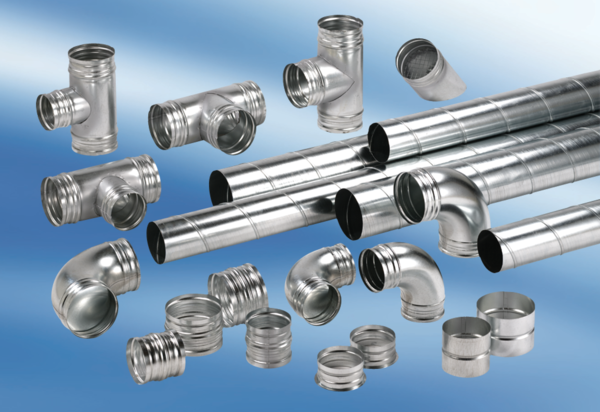 